Урок музыки в 3-м классе на тему: "Жизненные правила для музыкантов" Р. Шуман(программа В.В. Алеева)Цель урока: Познакомить детей с правила Роберта Шумана.Задачи урока: Рассказать о немецком композиторе Роберте Шумане;Разобрать с детьми смысл 3-ёх правил  Р. Шумана; Формировать потребность в общении с музыкой;Развитие общего культурного уровня.Тип урока: формирование новых знанийТехническое обеспечение:Презентация на компьютере (приложение)CD-проигрыватель;проекционная система;фортепиано.Музыкальный материал урока:Повторение песенного материала по выбору учителя (учащихся).Ход урока.Приложение.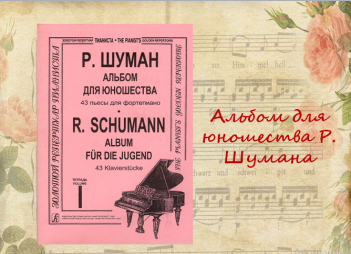 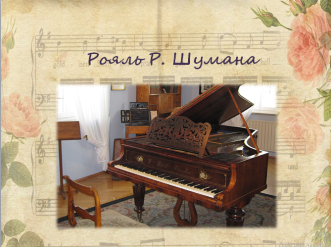 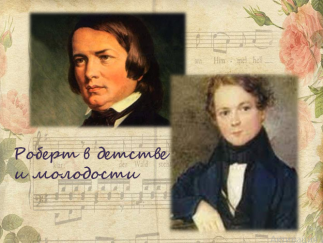 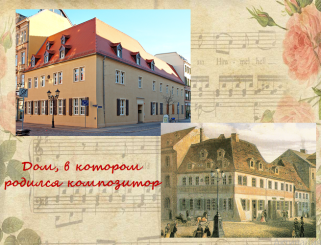 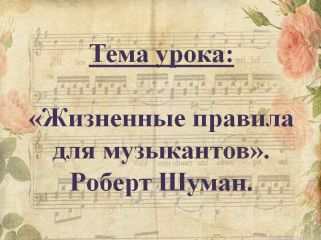 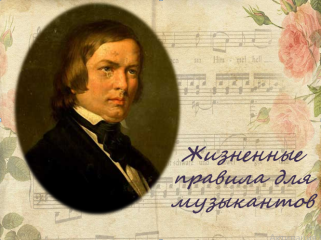 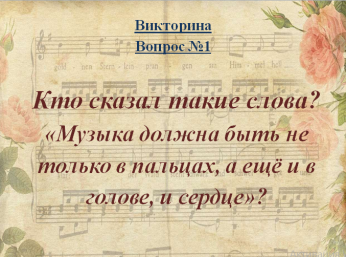 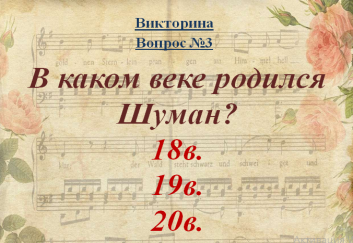 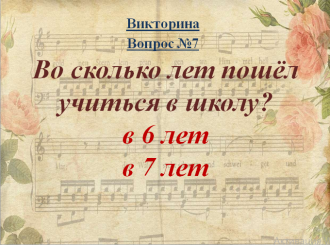 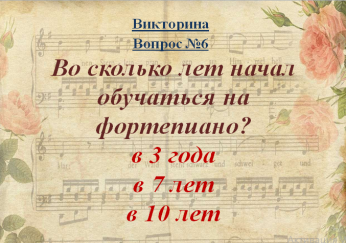 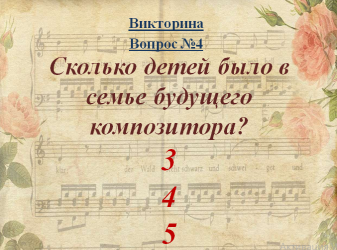 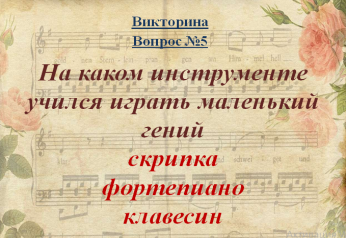 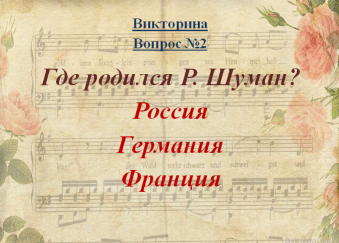 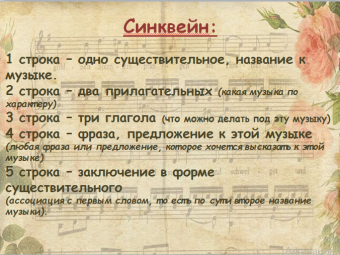 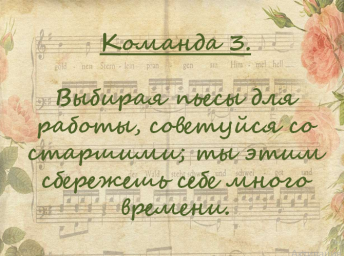 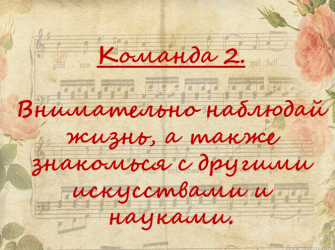 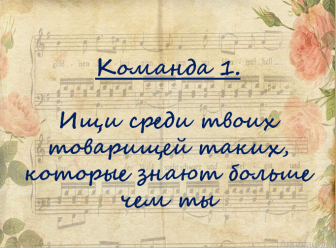 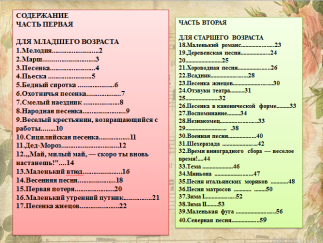 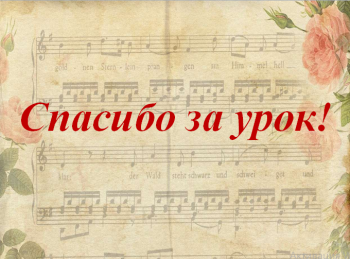 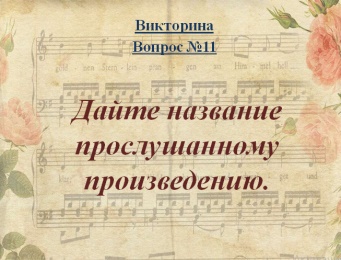 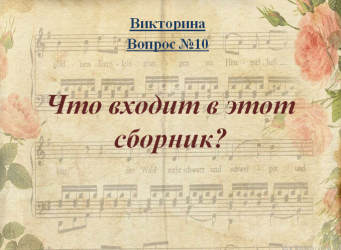 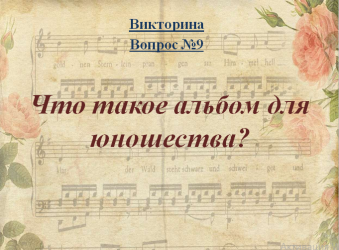 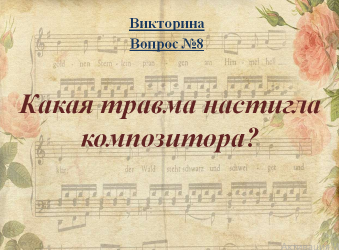 Этапы урокаДействие учителяДействие учениковОрганизационный моментПриветствует ребят. Настраивает на деятельность.Учащиеся входят в класс, приветствуют учителя. Музыкальное приветствие «Здравствуйте ребята-здравствуйте учитель».Ребята, вам нужно сесть компактнее, чтобы получилось 3 команды, так как наша сегодня работа будет в группах.Формирует с детьми команды. Хорошо! У нас получилась команда №1, №2 и №3. Чуть позже мы начнём работать в них. Команда, которая справится сегодня со всеми заданиями, будет награждена отличными отметками за урок!Учащиеся готовятся к уроку.Отвечают на приветствие учителя.Формируют команды.Настраиваются на урок.Основной этапОрганизовывает погружение в проблему. А пока посмотрите на экран (слайд). Кто узнал этого человека? Чем он занимался по жизни?Да, конечно! Это немецкий композитор, мы уже о нём говорили на уроках ранее. Посмотрите теперь на запись на экране:«Жизненные правила для музыкантов» (слайд)Как вы думаете, какая связь между портретом композитора и этой фразой?Да, эти правила были написаны Робертом Шуманом.Как бы вы назвали тему урока?Озвучивает тему урока.Да, сегодня наша тема звучит так: «Жизненные правила для музыкантов». Роберт Шуман (слайд).Уточняет понимание учащимися поставленных целей урока.Кто мне теперь сможет объяснить, чем же мы сегодня с вами будем заниматься на уроке?Обобщает заданные детьми цели урока.Согласна с вами. Мы узнаем небольшую информацию об этом композиторе, потом познакомимся с самими правилами и узнаем, зачем их композитор написал, а также некоторые из них попробуем объяснить. Ну а в заключение урока, послушаем произведение этого композитора, чтобы полностью погрузиться в его творчество Сообщает информацию по теме.«Музыка должна быть не только в пальцах, а ещё и в голове, и сердце»-так говорил Роберт Шуман.Итак, давайте приступим. Предлагаю посмотреть маленький фрагмент фильма о Р. Шумане. Постарайтесь запомнить информацию, которую там скажут.Организовывает просмотр фрагмента о Шумане.Что вы можете сказать о композиторе после просмотра? Что запомнили?Побуждает к высказыванию.Да, молодцы, много чего запомнилось вам! Сообщает информацию по теме.Давайте теперь я добавлю то, чего не было в фильме. Посмотрите на экран (презентация). 8 июня 1810 году, то есть это 19 век, в небольшом  городке Цвиккау (Германия)  произошло радостное событие - в семействе Августа Шумана родился пятый ребенок, мальчик, которого назвали Робертом. Родители тогда и подозревать не могли, что эта дата, как и имя их младшего сына, войдет в историю и станет достоянием мировой музыкальной культуры. Они были абсолютно далеки от музыки. Отец был книготорговцем, но желание сына заниматься музыкой его не смущало, поэтому в 7 лет он обучаться на каком инструменте?Конечно, на фортепиано. Ещё хочу добавить, что сам мальчик был озорным и веселым, похожим на мать, и сильно отличался от отца, замкнутого и молчаливого человека. В школу он пошёл в 6 лет, так как он отличался лидерскими качествами и творческими способностями. После окончания гимназии юноша, уступая желанию матери, поступает в университет на юриспруденцию, но будущая профессия его ничуть не увлекает. Учеба кажется ему невыносимо скучной. Втайне Шуман продолжает мечтать о музыке и всё же потом смог убедить родителей в том, что музыка-это его призвание.  Организует беседу по теме.А помните, какая травма случилась с композитором?Да, он повредил сухожилие руки, поэтому он стал именно композитором, а хотел быть ещё  и фортепианистом.Кто же мне напомнит, что придумал композитор? Да, это жизненные правила для музыкантов. Как вы думаете, что это такое?Это правила, которые композитор оставил для музыкантов.А как вы думаете, эти правила только ли для людей и детей, которые связаны с музыкой?Нет, конечно! Если почитать их, то многие могут подойти к совершенно любому человеку. Сами правила находятся в альбоме для юношества-это самое популярное сочинение великого композитора, а если проще говоря, посмотрите на экран, что это, ребята?Конечно, это сборник с произведениями. В нём 43 пьесы, и состоит из двух частей: пьесы для младшего и старшего возраста. На экране можно видеть альбом и список. В нём же и находятся правила.Предлагает групповое задание и раздаёт правило на команду. Вот сейчас мы с вами будет работать в командах. Я каждой команде раздаю по одному правилу. Вам будет дано время на обсуждение, потом один участник постарается для всех прочитать и объяснить правило. Итак, время на обсуждение - 4 минуты. Начинаем.Контролирует выполнение работ. Ребята, время обсуждений вышло. Организует проверку работ в командах. Приглашаю для объяснения правила команду №1.На экране дублирует правило команды. У первой команды правило звучало так: Ищи среди твоих товарищей таких, которые знают больше чем ты (слайд)Обобщает ответ команды. С объяснение  ребят я согласна. Действительно, когда рядом находятся  люди, которые знают больше тебя, то это хорошо, они могут тебя научить чему-то больше, а потом и ты сможешь кому-то это рассказать. Идём дальше.На экране дублирует правило второй команды №2.Внимательно наблюдай жизнь, а также знакомься с другими искусствами и науками (слайд)Обобщает и дополняет ответ команды. Ребята второй команды объяснили его совершенно верно. Очень важно чем-то интересоваться, например, науками, искусством, открывать для себя что-то новое. А ещё важно наблюдать за жизнью, ведь она тоже учит. То есть правило говорит о том, что нужно всегда учиться и развиваться. На экране дублирует правило третьей команды №3Выбирая пьесы для работы, советуйся со старшими; ты этим сбережешь себе много времени (слайд)Дополняет и обобщает правило третьей команды. Объяснения верны. То есть если учиться играть на каком-то инструменте, то не рвись играть сразу какое-то сложное  произведение, потому что не умея играть элементарного, не сможешь играть и сложное, только зря протратишь время. Ведь к сложным произведениям подходят постепенно и сначала учатся на простых. Поэтому важно прислушиваться в этом плане к учителю, взрослому.Итак, ребята, посмотрите, мы с вами взяли три правила, из них сколько подходят ко всем людям?Два. А к музыканту?Одно. Конечно, если вы поинтересуетесь самостоятельно, то поймёте, что правил для музыкантов у Роберта Шумана больше, чем просто для людей, и очень многие сложно объяснить, а понять их сможет только человек, который занимается музыкой. Так зачем же композитор придумал эти правила?Согласна! Чтобы  следовать им, прислушиваться и стараться жить по ним. Акцентирует внимание в командной работе обучающихся на уроке.Все команды сегодня совершенно точно смогли объяснить правило Роберта Шумана, молодцы! А теперь нам немного нужно отдохнуть, все встаём, физкультминутка «Двигайся, замри!» Ваша задача повторять за движениями в клипе. Проводит физкультминутку.Молодцы! Настривает класс на слушание.Ребята, а теперь подошло время к прослушиванию произведения Р. Шумана. Как вы думаете, из какого альбома будет звучать музыка сегодня на уроке?Конечно из альбома для юношества, потому что говорим мы именно о нём. И музыку мы будем не просто слушать. Мы будем писать синквейн. Именно поэтому у вас на партах уже приготовлены листы и ручка. Напомните мне, что это такое?Готовит детей к творческой работе в командах.Да, это пятистрочное нерифмованное стихотворение, и мы с вами уже такую работу делали. У вас на партах лежит бумага и ручка. Синквейн предлагаю делать тоже в командах. Если раньше делали каждый за себя, то сегодня командный синквейн получится. Посмотрите ещё раз на экран, вспомните ещё, как его нужно писатьПоказывает детям алгоритм работы над сиквейном.Подскажите, синквейн пишем сразу, когда включу?Конечно нет! Сначала нужно немного послушать. Приступаем.Включает детям музыку Шумана «Воспоминания», способствует развитию креативности и творчества.Итак, я предлагаю проверить синквейн у каждой команды.Организует проверку самостоятельной работы над синквейном. Сейчас командир каждой команды всем зачитает синквейн, который получился. Синквейны будут у всех разные и творческие, как вы поняли.Обеспечивает положительную реакцию детей на творчество одноклассников. Оценивает работы обучающихся.Всё команды молодцы и справились с таким заданием! Ребята, а всё ли так? Ничего мы не забыли назвать?Конечно, у всех названия по этой музыке получились свои, а надо же узнать название, которое дал сам композитор. Музыка, по которой вы писали синквейн, называется «Воспоминание». Это по списку в альбоме 28 номер. Мы сейчас уже не будем говорить, какая эта музыка по характеру, потому что это вы уже написали и озвучили в синквейне под каким пунктом?Конечно, это пункт 2, где вы писали два прилагательных к этой музыке.Слушают вопрос учителя.Рассматривают портрет.Высказывают свои предположения на заданный вопрос учителя.Читают запись на экране.Размышляют над вопросом.Слушают мнения одноклассников.Выдвигают предположения по теме урока.Слушают учителя.Смотрят фрагмент фильма о композиторе.Стараются запомнить информацию о нём.Высказывают свои мнения.По очереди комментируют ответы одноклассников, дополняют их.Смотрят презентацию.Слушают учителя.Участвуют в беседе.Отвечают на вопрос.Озвучивают по очереди ответ свой.Высказывают свои мнения, слушают предположения одноклассников.Догадываются по картинке и отвечают на вопрос.Слушают задание от учителя.Принимают одно правило на команду.Обсуждают его в команде.Выбирают главного в команде, который будет озвучивать ответ.Выходит участник команды №1.Вышедший зачитывает правило.Объясняет его.Остальные слушают объяснение.Слушают учителя.Выходит участник команды №2.Зачитывает правило.Высказывает мнение от команды.Остальные слушают объяснениеДополняют, если это нужно.Слушают учителяВыходит участник команды №3.Объявляет правило, объясняет.Класс участвует в беседе, обмениваются мнениями.Слушают комментарии учителя.Смотрят слайд на экране.Отвечают на заданный вопрос.Возникает потребность в самостоятельном изучении этой темы.Комментируют свою мысль.Принимают оценку учителя.Встают.Повторяют движения физкульминутки.Готовятся  слушанию.Высказывают свои предположения.По очереди сообщают учителю, что такое синквейн, как его писать, какие пункты должны быть в нём.Смотрят на алгоритм построения синквейна.Отвечают на вопрос.Дети берут ручку, листок.Работают в группах.Анализируют музыкальное произведение и пишут синквейн.Командир каждой команды зачитывает получившийся синквейн.Класс слушает, оценивает работы одноклассников.Делятся догадками на заданный вопрос.Слушают учителя.Отвечают.Закрепление учебного материалаНу и третье осталось коллективное задание для всех – это викторина по нашей теме. Объясняет работу по викторине.Та команда, которая знает ответ-поднимает руку, так же можно в командах советоваться, только тихо. Команде с правильным ответом получит цветной квадрат. После викторины посчитаем, кто больше заработал квадратиков. Начинаем.Учитель проводит викторину .Вопросы викторины см. в презентации (приложение)Делает выводы по викторине.Итак, ребята, вы смогли ответить на все вопросы по уроку-это очень радует. Давайте подсчитаем квадраты, кто же оказался самым активным.Подводит итог викторины. У нас с вами осталось время до звонка и я вам предлагаю заняться вокальной работой. Какие песни вам хотелось бы пропеть?Я не против. Давайте исполним песню «Мистер жук».Проводит вокальную работу.Рефлексия. Ребята, теперь скажите, что сегодня на уроке не получилось и всё ли мы узнали, что хотели? Чтобы вам хотелось бы ещё узнать?Подводит итог урока. Да, мы сегодня решили всё задачи, поставленные в начале урока, а ещё я хочу добавить от себя, что вы сегодня молодцы, хорошо работали в группах, были все организованы и не шумели. Поэтому моё решение, что отличную отметку за урок я поставлю всем группам, работа была на высшем уровне. Спасибо за урок! До свиданья!Слушают объяснения учителя по викторине.Отвечают на вопросы викторины.Получают квадраты за правильные вопросы.Вместе с учителем считают квадраты.Предлагают песни для вокальной работы.Исполняют песню.Стараются её петь в характере произведения.Анализируют свою работу.Формулируют выводы.Слушают учителя.Получают отметку.Прощаются с учителем.